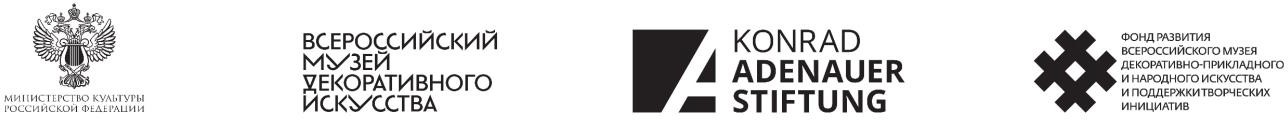 Международная научно-практическая конференция «Вызовы современного социокультурного пространства и музеи декоративного искусства»Всероссийский музей декоративного искусства 11-12 октября 2021 годаПРЕСС-РЕЛИЗ11-12 октября 2021 года во Всероссийском музее декоративного искусства пройдетМеждународная научно-практическая конференция «Вызовы современного социокультурного пространства и музеи декоративного искусства». Конференция приурочена к 40-летиюВсероссийского музея декоративного искусства, году Германии в России и проводитсясовместно с Представительством Фонда имени Конрада Аденауэра в Российской Федерации.На конференции экспертами различных областей знаний будут обсуждаться следующие вопросы:Теоретические и практические вопросы комплектования музейных коллекций произведениями современного декоративного искусства и дизайна:Способы комплектования музейных коллекций через актуальные общественные,культурные события, арт-практики и взаимодействие музеев с коллекционерами, галереями, современными художниками, дизайнерами, креативными индустриями;Системный подход к изучению и актуализации коллекций декоративного и народного искусства;	Репрезентация декоративного искусства и предметного дизайна в выставочных проектах, кураторские подходы и художественные решения;Образовательные практики на базе коллекций декоративного искусства.Среди участников конференции: представители Министерства культуры РФ, руководители профильных комитетов Международного комитета музеев (ICOM), ИКОМ России, Союзмузеев России, директора музеев России и зарубежных стран, ученые, преподаватели, кураторы, художники, дизайнеры, галеристы.В рамках конференции с публичными лекциями выступят зарубежные эксперты:Клаудиа Банц, доктор искусствоведения, куратор коллекции дизайна Музея Декоративного искусства, Берлин;Кристоф Линд, доктор исторических наук, президент Международного комитетамузеев и коллекций изобразительного искусства Международного совета музеев (ICFA ICOM), директор Музея искусства и истории культуры в Мангейме (Германия);Мария Линд, советник по культуре Посольства Швеции в России;Чжан Чуньянь, кандидат искусствоведения, куратор коллекции дизайна, заместитель директора Музея дизайна Китайской Академии художеств.Для всех участников конференции будут проводиться экскурсии по действующим экспозициям и выставкам Всероссийского музея декоративного искусства, в том числе кураторские экскурсии по главному выставочному проекту 2021 года «ВЕЩЬ! Предметный разговор».Конференция состоится очно и в онлайн-формате. Вход на конференцию свободный по предварительной регистрации. Онлайн трансляция будет доступна по ссылке.